   Люди земли ершичской 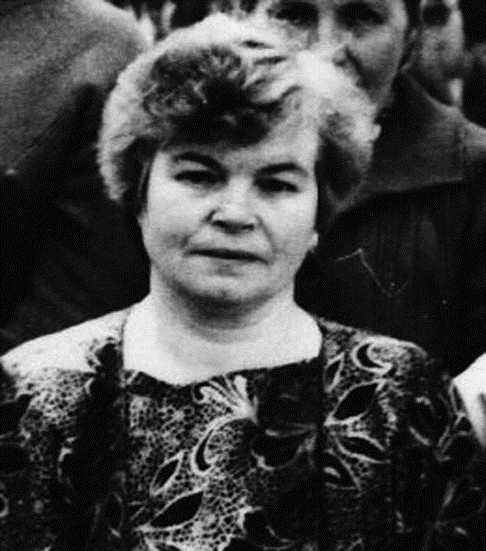 Главное в жизни – семья   В нашем районе живёт много замечательных людей. Их судьбы складываются по-разному, но каждый человек по-своему интересен. Особенно интересны люди, за плечами которых – долгая, яркая и насыщенная событиями жизнь.   Практически каждый день я встречаю на улице женщину, которая отвечает на слова приветствия доброй, лучезарной улыбкой. Её зовут Анна Ивановна Жирикова.   В один из летних дней мы побеседовали с Анной Ивановной о её жизни, работе, семье.   Ещё в далёком детстве, играя с подружками «в школу» , она мечтала стать учителем. Мечта осуществилась, когда в 1961 году, после окончания Касплянской средней школы, А.И . Жирикова поступила в Смоленское педагогическое училище. Уже в 1963 году она начинает работать пионервожатой в родной школе, но ей самой хотелось преподавать предметы, которые любила в школе. Поэтому после окончания педагогического училища она поступает в пединститут на факультет естественных наук – химии и биологии.   Талантливого педагога, умеющего организовывать воспитательную работу с детьми, не смогли не заметить в районе. В 1965 году Анна Ивановна была переведена заведующей школьным отделом райкома комсомола. Жизнерадостная и активная девушка проводила районные слёты пионеров, ездила по школам, посещая комсомольские и пионерские организации. Эта работа Анне Ивановне была в радость и хорошо знакома. Школьные вечера и утренники, подготовка мероприятий к праздникам – всё это увлекало, доставляло радость.   И всё же Анне Ивановне хотелось учить детей. Эта мечта сбылась в 1967 году, когда она переехала в Шумячи, где начала работать учителем начальных классов в средней школе. В Шумячах  А. И. Жирикова вышла замуж.   В 1972 году был образован Ершичский район, и Анна Ивановна с мужем переехали в Ершичи. Здесь она начала работать учителем химии и биологии. Знакомая и всё же несколько другая работа, новое место, незнакомые люди, другая школа… Но А. И. Жирикова быстро освоилась.   В Ершичской средней школе она трудилась на совесть. Классы тогда были большие, но твёрдость, умение убеждать, увлекать ребят, знание своего дела позволяли педагогу добиваться высоких результатов в обучении, и воспитании. Когда в 1979 году Анна Ивановна переходила на другую работу, ей было непросто расставаться со школой, а на глазах многих её учеников были слёзы. Анна Ивановна любила ребят, в классе у неё никогда не было любимчиков. Согласитесь: остаться в памяти учеников добрым, справедливым учителем, умеющим донести знания, непросто. Именно такой Анна Ивановна осталась в памяти тех, кого она учила.   В марте 1979 года Анна Ивановна Жирикова стала депутатом районного Совета и секретарём райисполкома. Позже она перешла на работу в администрацию района на должность заместителя управляющего делами администрации. А в 1997 году была назначена управляющим делами районного Совета депутатов. Кроме того, долгое время она была секретарём районной избирательной комиссии.   Где бы ни работала А. И. Жирикова, она была ответственным, трудолюбивым, знающим своё дело человеком. Об этом говорит и целый ряд грамот, которыми была награждена Анна Ивановна. Среди них – Почётная грамота за успешное руководство межшкольным методическим оъединением учителей химии и биологии, Почётная грамота Смоленской областной думы «За плодотворный, добросовестный труд в органах аппарата управления района и в связи с 55-летием со дня рождения», благодарственное письмо «За большой личный вклад в деятельность по подготовке и проведению выборов Президента Российской Федерации 2 марта 2008 года» и другие.   Но всё-таки главное назначение женщины – семья. Анна Ивановна – любящая мать и бабушка. Она вырастила двух замечательных сыновей. Старший из них получил высшее образование, работает в городе Брянске в подразделении М Ч С. Младший сын Анны Ивановны остался в Ершичах, работает начальником пожарной части. Внуки Даша и Женя – бабушкина гордость. Даша учится в Брянском юридическом институте, а Женя перешёл в третий класс Ершичской  средненей школы. О них прежде всего теперь мысли Анны Ивановны.   В благополучии большой семьи: сыновей, невесток, внуков – видит своё счастье Анна Ивановна. Принимая в своём доме гостей, детей, внуков, она встречает их доброй улыбкой.   Анна Ивановна—замечательная хозяйка. Возле её дома много цветов. Охотно она работает и на огороде, а в пору урожая делает заготовки на зиму. Её дом светел и уютен, с фотографий смотрят её любимые внук и внучка.   Так, наверное, и должно быть у человека, много потрудившегося за жизнь, много передумавшего и сохранившего свет в душе. Л. Изотова.